REGULAMIN KONKURSU LITERACKO – PLASTYCZNEGO
„SKARPETKOWE OPOWIEŚCI”
pod patronatem
Dyrektor Departamentu Edukacji i Spraw Społecznych 
w Zielonej Górze - pani Wiolety Haręźlak
oraz czasopisma „Bliżej Przedszkola”

Miejskie Przedszkole nr 34 „Rozśpiewane Przedszkole” w Zielonej Górze zaprasza zielonogórskie przedszkolaki do udziału w konkursie literacko – plastycznym pod tytułem „Skarpetkowe opowieści” polegającym na napisaniu bajki poruszającej problem niepełnosprawności, deficytów rozwojowych, odmienności.

Konkurs inspirowany jest: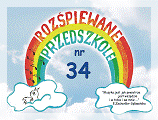 Światowym Dniem Osób z Zespołem Downa (zwanym też Dniem Kolorowej Skarpetki) obchodzonym 21 marca; symbolem tego dnia są skarpetki nie do pary nawiązujące do niedopasowania społecznego i genotypowego z jakim borykają się osoby  z Zespołem Downa;książkami z serii „Niesamowite przygody dziesięciu skarpetek” autorstwa J. Bednarek, których bohaterowie – skarpetki nie mające swojej pary, realizują własne marzenia, pokazują, że w życiu można osiągnąć wiele, nawet jeśli myśli się inaczej od pozostałych.Chcielibyśmy, aby w wymyślonych przez dzieci historiach pokazano, że bycie innym nie równa się byciu gorszym, a napisane bajki były dla czytelników lekcją szeroko rozumianej tolerancji, akceptacji i empatii. Bajki te planujemy wydać w postaci fotoksiążek, które 
w przyszłości wzbogacą zielonogórskie, przedszkolne biblioteczki. Najciekawsze prace zostaną również opublikowane w formie e-booka.Cele:
- kształtowanie u dzieci postawy tolerancji i akceptacji wobec różnic indywidualnych między ludźmi i różnych rodzajów niepełnosprawności;
- zachęcenie dzieci i rodziców do pisania i prezentowania własnej twórczości literackiej i plastycznej;
- rozwijanie wyobraźni młodych autorów, popularyzacja ich twórczości.Regulamin konkursu:1. Wymagania
- konkurs polega na napisaniu bajki poruszającej problem niepełnosprawności, deficytów rozwojowych, odmienności, - bajka powinna uczyć czytelnika tolerancji i akceptacji różnic indywidualnych występujących między ludźmi,
- głównym bohaterem opowiadania musi być skarpetka, 
- bajkę należy opracować w formie książeczki w rozmiarze A4 (strony książki mogą być zszyte, związane tasiemką, zbindowane lub zebrane w inny, wygodny do jej przeglądania sposób),- książka musi zawierać treść wymyśloną przez dziecko (komputerowo spisaną przez rodzica), ilustracje wykonane przez dziecko (techniką płaską umożliwiającą zeskanowanie obrazka),- dodatkowym atutem będzie wykonanie skarpetki – bohaterki opowiadania w formie pacynki,- ilość stron z treścią i obrazkami: minimum 5 stron, dodatkowo ilustrowana okładka z tytułem bajki (minimalna ilość wyrazów w opowiadaniu to 800 czyli około 3 stron A4 tekstu napisanego czcionką Times New Roman rozmiar 12, interlinia 1.5).2. Adresaci, warunki uczestnictwa
- konkurs adresowany jest do dzieci w wieku 4-7 lat z zielonogórskich przedszkoli i oddziałów zerowych działających przy szkołach podstawowych na terenie Zielonej Góry
 - ocenie podlegać będą prace indywidualne,
- każda praca musi zawierać wypełnioną metryczkę (załącznik nr 1),
- do każdej pracy dołączyć należy oświadczenie rodzica i nauczyciela - zgodę na przetwarzanie danych osobowych (załącznik nr 2 i 3 do regulaminu),
- prace pozostaną własnością organizatora i będą wykorzystywane podczas zajęć dydaktycznych,
- najlepsze prace zostaną opublikowane na stronie internetowej organizatora w formie e-booków oraz wydane w formie fotoksiążki, 
- wszystkie prace zostaną nagrodzone,
- udział w konkursie jest równoznaczny z akceptacją regulaminu.3. Kryteria oceny prac
Jury oceniać będzie wartość dydaktyczną bajek, kreatywność, estetykę pracy, samodzielność dzieci podczas tworzenia obrazków i pacynki skarpetki.4. Termin i miejsce składania prac oraz rozstrzygnięcia konkursu
Prace należy przynosić osobiście lub przesyłać listownie pod adres:
Miejskie Przedszkole 34 „Rozśpiewane Przedszkole”
ul. Westerplatte 11 A
65-031 Zielona Góra
do dnia 19.05.2023 r.
Ponadto treść bajki zapisaną w formacie doc/docx lub pdf) należy przesłać pocztą elektroniczną na adres rozspiewaneprzedszkole@gmail.com .
O miejscu i terminie rozstrzygnięcia konkursu organizatorzy powiadomią uczestników telefonicznie oraz e-mailowo.

Dane kontaktowe organizatora:
Miejskie Przedszkole nr 34 „Rozśpiewane Przedszkole”, ul. Boh. Westerplatte 11a, 65-031 Zielona Góra
Koordynatorzy konkursu: 
dyrektor Renata Rogacewicz, 
nauczycielki: Agnieszka Judkowiak, Natalia Kuchnicka
E-mail: rozspiewaneprzedszkole@gmail.com , tel. 68 325 53 46Sponsorzy konkursu:
- Carrefour Dąbrówka Zielona Góra https://www.carrefour.pl/
- Czasopismo "Bliżej Przedszkola" https://blizejprzedszkola.pl/miesiecznik
- Czasopismo "Świerszczyk" https://swierszczyk.pl/- Empikfoto https://www.empikfoto.pl/
- Fundacja ING Dzieciom https://www.ingdzieciom.pl/- LCL Spedition https://lcl-spedition.com/- LUG https://www.lug.com.pl/- Masterchem Logoplaste  https://www.mch.com.pl/
- Perceptus https://perceptus.pl/- Sklep Kajkosz https://www.sklep-kajkosz.pl/- Sklep Krebo https://skarpetki-krebo.pl/- Teatr Lubuski https://www.teatr.zgora.pl/Załącznik nr 1

METRYCZKA DO PRACY BIORĄCEJ UDZIAŁ W KONKURSIE 
„SKARPETKOWE OPOWIEŚCI”
IMIĘ I NAZWISKO DZIECKA / TWÓRCY  TYTUŁ PRACYWIEK DZIECKA IMIĘ I NAZWISKO NAUCZYCIELA, POD KIERUNKIEM KTÓREGO ZOSTAŁA WYKONANA PRACANAZWA I ADRES PLACÓWKI, DO KTÓREJ UCZĘSZCZA DZIECKOE-MAIL I NR TELEFONU DO PLACÓWKI 